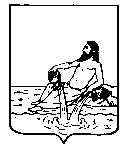 ВЕЛИКОУСТЮГСКАЯ ДУМАВЕЛИКОУСТЮГСКОГО МУНИЦИПАЛЬНОГО ОКРУГАР Е Ш Е Н И Е   от       27.09.2023          №    102                  ___________________________________________________________________________                   ______________________г. Великий Устюг Об определении органа местного самоуправления Великоустюгского муниципального округа, уполномоченного на  осуществление функций по организации регулярных перевозок, возлагаемых Федеральным законом от 13.07.2015 № 220-ФЗ «Об организации регулярных перевозок пассажиров и багажа автомобильным транспортом и городским наземным электрическим транспортом в Российской Федерации и о внесении изменений в отдельные законодательные акты Российской Федерации» на органы местного самоуправленияВ целях реализации положений Федерального закона от 13.07.2015 № 220-ФЗ «Об организации регулярных перевозок пассажиров и багажа автомобильным транспортом и городским наземным электрическим транспортом в Российской Федерации и о внесении изменений в отдельные законодательные акты Российской Федерации», руководствуясь статьями 25, 28 Устава Великоустюгского муниципального округа Вологодской области,Великоустюгская Дума РЕШИЛА:1. Определить администрацию Великоустюгского муниципального округа органом местного самоуправления Великоустюгского муниципального округа, уполномоченным на  осуществление функций по организации регулярных перевозок, возлагаемых Федеральным законом от 13.07.2015 № 220-ФЗ «Об организации регулярных перевозок пассажиров и багажа автомобильным транспортом и городским наземным электрическим транспортом в Российской Федерации и о внесении изменений в отдельные законодательные акты Российской Федерации» на органы местного самоуправления.2.  Признать утратившим силу решения:2.1. Великоустюгской Думы Великоустюгского муниципального района:- от 28.08.2015 № 87 «Об определении органа местного самоуправления Великоустюгского муниципального района на осуществление функций по организации регулярных перевозок»;- от 03.04.2018 № 38 «Об утверждении положения об организации транспортного обслуживания населения на территории Великоустюгского муниципального района».2.3. Совета муниципального образования «Город Великий Устюг» от 02.10.2015 № 34 «Об определении органа местного самоуправления муниципального образования «Город Великий Устюг» на осуществление функций по организации регулярных перевозок».3. Настоящее решение вступает в силу после официального опубликования и распространяется на правоотношения, возникшие с 01 января 2023 года.Председатель Великоустюгской Думы_______________С.А. КапустинГлава Великоустюгского муниципального округа Вологодской области _______________А.В. Кузьмин     